Č.: 81-1/2017-SZUŠ                                                                                           A/ 
Informácia o prijatí na štúdium – prijatí uchádzači bude zverejnená na webovej stránke školy  www.szuske.sk dňa 8. júna 2018 (piatok) po 12.00 hod..                      
B/ 
Zápis prijatých uchádzačovbude v dňoch:    1. termín:  14. júna 2018 (štvrtok) od 10.00 h do 18.00 h                                                        2. termín:  15. júna 2018 (piatok) od 10.00 h do 16.00 h                     Informácie  pre zákonných zástupcov prijatých uchádzačov:Žiadame zákonného zástupcu uchádzača resp. plnoletého uchádzača prijatého  na štúdium v školskom roku 2018/2019, aby vyplnil:prihlášku na štúdium:  vyplňte prosím elektronicky na stránke www.szuske.sk (PRIHLÁŠKA) a odošlite. Postupujte podľa pokynov, ktoré vám zobrazí systém evidencie žiakov IZUŠ. Prihláška sa stáva pre školu záväznou až v okamihu doručenia na sekretariát školy – podpísaná zákonným zástupcom, respektíve plnoletým uchádzačom.
SÚHLAS DOTKNUTEJ OSOBY: vyplňte a podpíšte súhlas dotknutej osoby (súhlas so spracovaním osobných údajov); tlačivo si môžete stiahnuť zo stránky www.szuske.sk v sekcii dokumenty / tlačivá na stiahnutie
ČESTNÉ VYHLÁSENIE PRE ZBER ÚDAJOV:  tlačivo slúži ako podklad na započítanie žiaka do zberu údajov v súlade s § 7a ods. 5 zákona č. 597/2003 Z. z.; tlačivo si môžete stiahnuť zo stránky www.szuske.sk v sekcii dokumenty / tlačivá na stiahnutie. Čestné vyhlásenie pre zber údajov môže poskytnúť zákonný zástupca žiaka v príslušnom školskom roku iba jednej Základnej umeleckej škole !!!
Vyplnenú a podpísanú dokumentáciu (body 1 až 3) je potrebné doručiť osobne do SZUŠ Vlada Urbana, Starozagorská 10,  040 23 Košice:             Miesto:   sekretariát (č. dverí 3 – vstup z administratívnej časti budovy) K dokumentácii je potrebné:doniesť  fotokópiu rodného listu  prijatého uchádzača 
uhradiť  ZÁPISNÉ vo výške 5,00 € / prijatý uchádzač.Podmienkou nástupu na štúdium je absolvovanie zápisu. Pri zápise nie je potrebná účasť neplnoletého uchádzača.V Košiciach, 11. 5. 2018                                                             Mgr. art. Andrea Pitoňáková, v. r.                                                                                                                                                riaditeľka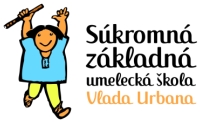 Súkromná základná umelecká škola Vlada UrbanaStarozagorská 10040 23 Košice